             POWIATOWY URZĄD PRACY W WIERUSZOWIE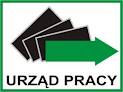                   ul. Ludwika Waryńskiego 15,  98 – 400 WIERUSZÓW             Tel. 62 7841553; fax. 62 7841149; e-mail: lowe@praca.gov.pl                                                                                                                        Wieruszów, dnia..................... WNIOSEKo finansowanie kosztów studiów podyplomowychPodstawa prawna: Art. 42a ustawy z dnia 20 kwietnia 2004r. o promocji zatrudnienia i instytucjach rynku pracy(t.j. Dz. U. z 2022r., poz. 690 ze zm.)CZĘŚĆ I Dane wnioskodawcy: 1. Imię i Nazwisko:....................................................................................................................................... 2. Adres zamieszkania:................................................................................................................................. ...................................................................................................................................................................... 3. Adres do korespondencji, (jeśli jest inny niż zamieszkania):................................................................... ...................................................................................................................................................................... 4. Nr PESEL*:........................................................nr tel. ............................................................................ 5. Wykształcenie (poziom i kierunek wykształcenia):................................................................................. ...................................................................................................................................................................... 6. Zawód wyuczony:..................................................................................................................................... 7. Posiadane uprawnienia/umiejętności:....................................................................................................... ....................................................................................................................................................................... Dane dotyczące wnioskowanego  kierunku studiów podyplomowych: 1. Nazwa kierunku studiów podyplomowych............................................................................................... ....................................................................................................................................................................... ....................................................................................................................................................................... 2. Termin realizacji studiów podyplomowych: - liczba semestrów:.........................................................., - planowany termin rozpoczęcia:............................................., - planowany termin zakończenia:................................................3. Nazwa i adres organizatora studiów podyplomowych...................................................................................................................................................................................................................................................................................................................................................................................................................................................................................................................................................................................................4. Koszt studiów podyplomowych wynosi:....................................................................zł5. Wnioskuję o sfinansowanie kwoty……………………………………….zł     płatnej jednorazowo w wysokości……………………………./lub  w ................ratach po     ....................................................zł*٭.Pozostałą kwotę w wysokości …………………….zł zobowiązuje się opłacić z własnych środków. W przypadku rozpoczęcia studiów podyplomowych przed dniem złożenia wniosku proszę podać:- termin rozpoczęcia studiów:………………………………………………- wysokość wniesionej opłaty………………………………………………..zł                                                                                                                       ...........................................                                                                                                                         (podpis wnioskodawcy)* w przypadku cudzoziemca numer dokumentu stwierdzającego tożsamość.٭٭niepotrzebne skreślićCZĘŚĆ II Uzasadnienie potrzeby udzielenia tej formy pomocy Potrzebę udzielenia tej formy pomocy uzasadniam: □ możliwością podjęcia pracy zarobkowej po ukończeniu studiów podyplomowych,□ zamiarem podjęcia działalności gospodarczej po ukończeniu studiów podyplomowych,□ sytuacją na rynku pracy, wskazać uzasadnienie tj. czy są oferty pracy po tym kierunku studiów podyplomowych, czy zmiana lub podwyższenie kwalifikacji daje możliwość podjęcia lub utrzymania pracy. Uzasadnienie: ................................................................................................................................................................................................................................................................................................................................................................................................................................................................................................................................................................................................................................................................................................................................................................................................................................................................................................................................................................................................................................................................................................................................................................................................................................................................................................................................................................................................................................................................................................................................................................................................................................................................................................................................................................................................................................................................................................................................................................................................................................................................Do wniosku należy załączyć:1. Zaświadczenie wydane przez organizatora studiów podyplomowych (załącznik nr 1)2. Kserokopię dyplomu ukończenia studiów wyższych.3. Program studiów podyplomowych.4.Potwierdzenie odbywania studiów podyplomowych przez wnioskodawcę i zaliczenie dotychczasowych semestrów w przypadku osób będących w trakcie studiów.5.Potwierdzenie poniesienia opłat za poprzednie semestry/gdy takie nastąpiły.CZĘŚĆ III – Karta oceny wniosku (wypełnia Powiatowy Urząd Pracy) Opinia doradcy klienta  Nr ewidencyjny bezrobotnego/tnej ……………………………………………………..Data ostatniej rejestracji w PUP ………………………………………………………..Uprawnienia do zasiłku i przewidywana data kończąca te uprawnienia ……..……………………...	                                                                                                     ……………………..       …………………………….				                                                   ( data)                                (podpis )Opinia specjalisty ds. rozwoju zawodowego:……………………………………………………………………………………………………………………………………….………….…………………………………………………………………………………………………………………………………………………..			                                             ……………………..		…………………………….	                                                                                   ( data )    	                             (podpis )Akceptuję/nie akceptuję do realizacji : 								…………………………………………..(pieczęć i podpis dyrektora PUP)UWAGA1. Powiatowy Urząd Pracy może sfinansować koszty studiów podyplomowych należne organizatorowi studiów, do wysokości 100%, jednak nie więcej niż 300% przeciętnego wynagrodzenia.2. W przypadku gdy uczestnik w trakcie odbywania studiów podyplomowych podjął zatrudnienie nie zawiesza się dofinansowania kosztów tych studiów do planowanego terminu ich ukończenia.3. Bezrobotny jest obowiązany zawiadomić w ciągu 7 dni Powiatowy Urząd Pracy o podjęciu zatrudnienia oraz o zaistnieniu innych okoliczności powodujących utratę statusu bezrobotnego albo utratę prawa do zasiłku.4. W przypadku przerwania bądź nieukończenia studiów podyplomowych z własnej winy, kwota wydatkowana na ich finansowanie podlega zwrotowi przez uczestnika studiów.5. Bezrobotnemu, któremu tut. Urząd przyznał dofinansowanie kosztów studiów podyplomowych, za okres uczestnictwa w tych studiach zgodnie z ich programem przysługuje stypendium 
w wysokości 20% zasiłku dla bezrobotnych.6. Bezrobotnemu, który w trakcie odbywania studiów podyplomowych podjął zatrudnienie nie zawiesza się wypłaty stypendium, o którym mowa w pkt 5, do planowanego terminu ukończenia tych studiów.7. Osobie, o której mowa w pkt 6, przysługuje odszkodowanie z tytułu ubezpieczenia od następstw nieszczęśliwych wypadków powstałych w związku ze studiami podyplomowymi oraz w drodze do miejsca studiów i z powrotem, wypłacane przez instytucję ubezpieczeniową, w której osoba ta została ubezpieczona. Powiatowy Urząd Pracy ubezpiecza w/w osobę od następstw nieszczęśliwych wypadków, z wyłączeniem przypadku, gdy osoba ta posiada już takie ubezpieczenie.8. Uczestnik studiów podyplomowych ma obowiązek przedłożenia w Powiatowym Urzędzie Pracy dokumentu potwierdzającego podjęcie, kontynuację na kolejnych semestrach 
i ukończenie studiów podyplomowych (dyplom ukończenia tych studiów).Oświadczam, że:1. Zapoznałam/em się z powyższymi zasadami finansowania kosztów studiów podyplomowych, zobowiązuje się do zawarcia dwustronnej umowy, w której zostaną określone warunki finansowania.2. Posiadam/nie posiadam* polisę ubezpieczeniową od następstw nieszczęśliwych wypadkówo numerze.....................................wystawioną przez........................................................................................................... ważną na okres.....................................................................                                                                                                                            ...........................................                                                                                                                               (podpis wnioskodawcy)                                                                                                                                  załącznik nr 1 ………………………………..                                                   ……………………..., dn……………… pieczęć organizatora studiówpodyplomowychZAŚWIADCZENIEORGANIZATORA STUDIÓW PODYPLOMOWYCHZaświadcza się, że Pan/Pani ………………………………………PESEL…………………….…………ur……………………….. zamieszkały/a w ……………………………………został/a przyjęty/a na studia podyplomowe o kierunku……………………….. ……………………………………………  i posiada status słuchacza studiów podyplomowych. Nazwa i adres organizatora studiów podyplomowych:………………………………….…………………………………..…………………………………………………………………………………………………….……………………………………Imię i nazwisko oraz nr. tel. kontaktowego do organizatora studiów podyplomowych:……………………………………………………………………………………………………….…………………………………Planowany termin rozpoczęcia studiów:…………………………………………………….………………………………. Planowany termin zakończenia realizacji programu studiów (bez obrony pracy dyplomowej):……………………………Planowany termin obrony pracy dyplomowej:………………………………………….……..…………………………….Studia trwają ………………………………..…………semestry. Koszt studiów podyplomowych wynosi:………………..………..zł.(bez kosztów tj. wpisowe, opłata za dokumenty itp.). Płatności za studia podyplomowe należy dokonać jednorazowo w wysokości:…………………………………..zł,                 lub w ……………..……ratach po………………………………………zł, Termin płatności za studia podyplomowe:…………………………………………..………………………………………                 Numer konta bankowego, na które należy uiścić opłatę za studia podyplomowe: ………….-…………….-…………….-…………….-…………….-…………….-……………. Tytuł przelew:……………………………………………………………………...…….……...  Organizator studiów podyplomowych przyjmuje do wiadomości i akceptuje fakt, że koszt studiów podyplomowych może zostać sfinansowany przez Powiatowy Urząd Pracy w Wieruszowie, do wysokości 100% jednak nie więcej niż 300% przeciętnego wynagrodzenia. Zasady, forma finansowania i wymagania zostaną zapisane w umowie zawartej z osobą bezrobotną. Sfinansowanie kosztów studiów zostaje dokonane:              w formie bezpośredniej wpłaty na numer rachunku bankowego wskazany w niniejszym oświadczeniu przez organizatora               studiów podyplomowych.Różnica wynikająca z całkowitego kosztu studiów podyplomowych, a wysokości finansowania przez Urząd zostanie pokryta przez osobę bezrobotną.                                                                                           …………………………………                                                                                                   podpis i pieczątka osoby                                                                                                                    wystawiającej zaświadczenieLp.Kryteria ocenyTAKNIEUwagi1.Zgodne z Indywidualnym Planem Działania 2.Zgodne z posiadanymi kwalifikacjami Zasadność sfinansowania studiów podyplomowych (zaznaczyć właściwe): o  brak kwalifikacji zawodowych, o konieczność zmiany lub uzupełnienia kwalifikacji, o      utrata zdolności do wykonywania pracy w dotychczas wykonywanym zawodzie. 3.Wnioskodawca wykazuje dużą motywację do podniesienia kwalifikacji (ukończenia studiów podyplomowych) 4.Dotychczasowe wsparcie udzielone ze strony Urzędu osobie zainteresowanej w okresie ostatnich 3 lat 